Название статьи (тезисы)И.И. Иванов1, А.А. Иванов21Дается полное по Уставу и сокращенное (в скобках) наименование организации, указывается географическое положение организации (название населенного пункта - города, поселка и т.п., название района, области, края или республики, страна), e-mail ответственного автора (автор, которому делегированы полномочия представлять интересы группы авторов);
2Полное название организации другого автора (в случае, если авторы из разных организаций) по Уставу (сокращенное наименование), указывается географическое положение организации (название населенного пункта - города, поселка и т.п., название района, области, края или республики, страна)БлагодарностиРазмещается информация о финансовой поддержке исследования (финансирующая организация, номер гранта или проекта и т.д.).Paper titleIvan I. Ivanov1, Аlaxander А. Ivanov21The full name of the organization according to the Charter and abbreviated (in parentheses) is given, the geographical location of the organization is indicated (the name of the settlement - city, village, etc., the name of the district, region, territory or republic, country), the e-mail of the responsible author (the author to whom the authority to represent the interests of a group of authors is delegated)2The full name of the organization of another author (if the authors are from different organizations) according to the Charter (abbreviated name), the geographical location of the organization is indicated (the name of the settlement - city, village, etc., the name of the district, region, territory or republic, country)AcknowledgementsThe «Acknowledgments» section contains information on the financial support of the research (funding organization, grant or project number, etc.).Тезисы статьи (на русском языке) – приблизительно 4 500 знаков с пробелами, включая таблицы (1-2 страницы в формате А5, редактор – Microsoft Word). Поля: верхнее, нижнее – 20 мм, левое – 30 мм, правое – 15 мм. Гарнитура – Times New Roman Cyr. Название статьи, ФИО авторов – выравнивание по центру (полужирный, 11 пт). Название организации по Уставу, город, страна, e-mail – выравнивание по центру (курсив, 9 пт). Основной текст статьи – выравнивание по ширине (10 пт), отступ первой строки – 0,5, единичный междустрочный интервал.Таблицы должны содержать заголовки (см. табл. 1).Рисунки предоставляются в виде единых картинок, и не должны состоять из отдельных элементов. На каждый рисунок, диаграмму, таблицу или график должна быть ссылка в тексте, и они должны иметь подрисуночные подписи (см. рис. 1). Надписи на графиках, рисунках и диаграммах должны быть во всем документе на русском языке. Качество изображения должно обеспечивать ясность передачи всех деталей.Пример оформления формулы (нумеруются только те формулы, на которые есть ссылки в тексте):  	(1)Таблица 1 — Образец таблицы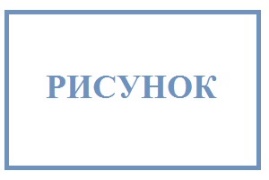 Рисунок 1 — Название рисункаЛитератураСписок литературы на русском языке оформляется в соответствии с ГОСТ Р 7.0.100-2018 «Библиографическая запись. Библиографическое описание. Общие требования и правила составления». В конце библиографической ссылки обязательно указывается DOI источника при его наличии. Внутритекстовые ссылки на литературу не должны быть автоматическими, они приводятся в тексте статьи в квадратных скобках после цитаты (указывается номер источника – [1], [2] и т.д.). На все источники из списка литературы обязательно должны быть ссылки в тексте. Ссылки нумеруются в порядке их появления в тексте статьи.Заголовок столбцаЗаголовокстолбца АЗаголовокстолбца БЯчейка 1Значение 1аЗначение 1б